Chemistry                                                                  Name: ________________                                                      2018 Trial examSECTION A – Multiple-choice questionsQuestion 1The 2017 data below compares the energy production mix of South Australia with Victoria.Units used are MW.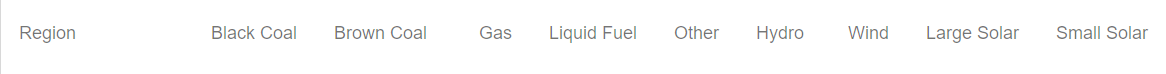 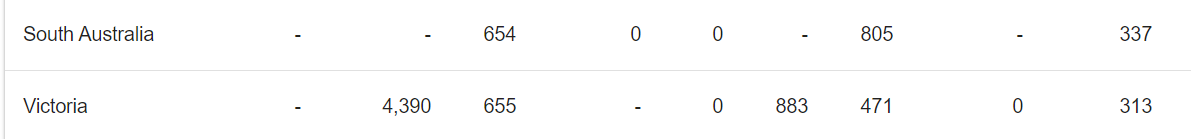 From these figures it can be concluded that in South Australia theA.    proportion of energy produced by solar is similar to that of Victoria.B.    overall energy mix is similar to that of Victoria.C.    use of renewable energy is less widespread than in Victoria.D.    use of fossil fuels is far less than that of Victoria.Question 2What mass of ethanol, in g, is required to produce the same amount of energy as 50.0 g of butane?A.    29.6B.    50.0C.    72.1D.    83.9Question 3In 2015 Australian energy production was 5980 PJ.     (1 PJ = 1015 Joule)The mass of natural gas (assume natural gas is 100% methane) required to produce that amount of energy would be, in kg,              A.    5.98 × 1013B.    1.07 × 1014C.    1.07 × 1017D.    3.32 × 1024Question 4Consider the following properties to answer this question.                               I    higher viscosity                              II    higher melting point                             III   higher solubility in water                             IV   longer shelf life                             V    higher energy densityWhich of the above options apply to biodiesel compared to petrodiesel?A.    I and  II only.B.    I, II and  V only.C.    II, III and IV onlyD.    I, II and III only.Question 5A 90 g sample of fuel produces 149 L of CO2 at SLC when it undergoes complete combustion. The fuel could be A.    ethanolB.    ethaneC.    butaneD.    octaneUse the following information to answer Questions 6 and 7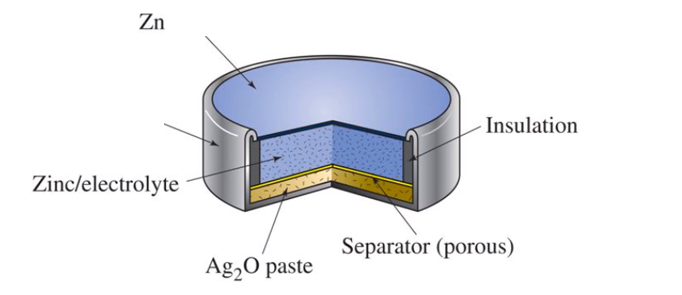 A common set of reactants in button batteries is zinc metal and silver oxide, Ag2O. A typical cell is shown above. The overall equation for this cell is                  Zn(s)   +   Ag2O(s)       ZnO(s)     +    2Ag(s)Question 6In this cell,A.    zinc ions are reduced to zinc ions at the positive electrode.B.    zinc atoms are reduced to zinc ions at the positive electrode.C.    silver ions are reduced to silver metal at the anode.D.    silver ions are reduced to silver metal at the positive electrode.Question 7In this cell, A.    the products will have a greater level of chemical potential energy than the reactants.B.    electrons will flow from the zinc atoms to the silver ions.C.    the chemical potential energy is all converted to electrical energy.D.    the insulation is used to protect the cell from extreme temperature environments.Question 8In a hydrogen/oxygen fuel cell A.    the overall equation will be the same in acidic or alkaline environments.B.    the half-equations will be the same in acidic or alkaline environments.C.    the overall equation will be different from the equation for the combustion of hydrogen.D.    the volume of hydrogen used will be half the volume of oxygen used.Question 9Strong oxidants can be used to oxidise ethanol to ethanoic acid. A balanced half-equation for this reaction isA.   C2H6O(aq)    +   4H+(aq)   +  4e-        C2H4O2(aq)   +  H2O(l)B.   C2H6O(aq)    +   H2(g)         C2H4O(aq)     +  2e-C.   C2H6O(aq)    +  H2O(l)         C2H4O2(aq)    +   4H+(aq)   +  4e-D.   C2H4O2(aq)   +  H2O(l)         C2H6O(aq)    +   4H+(aq)   +  4e-Question 10An energy profile diagram is drawn below.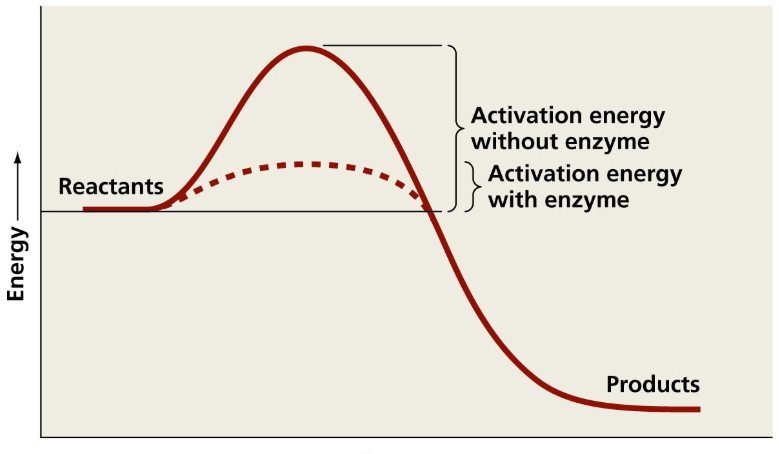 The diagram can be used to show thatA.   an enzyme lowers the enthalpy change in a reaction.B.   an enzyme will only increase the rate of the forward reaction.C.   an enzyme lowers the activation energy required for a reaction to occur.D.   an enzyme increases the kinetic energy of the particles in a reaction.Question 11Exposure of humans to high levels of carbon monoxide can be fatal. Two relevant equations to the process of carbon monoxide poisoning are:Reaction 1:      Hb4(aq)    +    4O2(g)    ⇌   Hb4O8(aq)              K1Reaction 2:      Hb4(aq)    +    4CO(g)    ⇌   Hb4(CO)4(aq)       K2When a paramedic treats someone suffering from carbon monoxide poisoning they place an oxygen mask on the patient’s mouth. From an equilibrium point of view, this is serving toA.    increase the value of K1 but lower the value of K2.B.    favour the forward reaction in equation 1 and the back reaction in equation 2.C.    push both reactions in the forward direction.D.    increase the total amount of Hb4 in the blood.Use the following information to answer Questions 12 and 13Dinitrogen tetroxide forms an equilibrium with nitrogen dioxide. The equation is                                        N2O4(g)     ⇌     2NO2(g)           ΔH = +veA 0.70 mol sample of dinitrogen tetroxide is added to an empty 1.0 L reactor. The concentration of N2O4 is monitored and displayed on the graph below.time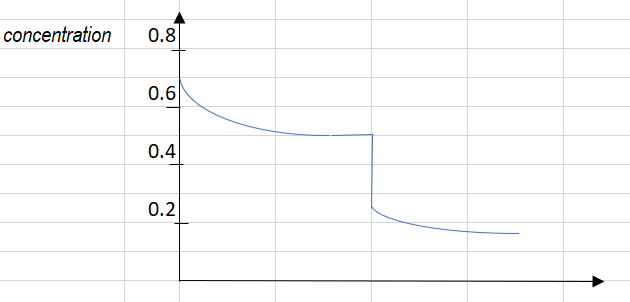                                                                                t1Question 12The amount of NO2 present at equilibrium will be, in mol,A.    0.2B.    0.4C.    0.5D.    0.7Question 13The likely change that occurred at time t1 is that  A.    the volume of the container has been halved.B.    the temperature has been increased.C.    some N2O4 has been removed from the reactor.D.    the volume of the container has been doubled.Use the following information to answer Questions 14 and 15An electrolytic cell is constructed that uses copper electrodes in a CuSO4 solution. A sketch of the cell is shown below.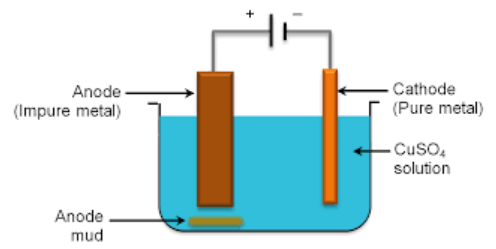 Question 14The overall equation for the reaction occurring in the cell is A.    2Cu2+(aq)  + 2H2O(l)      O2(g)  +   4H+(aq)   +   2Cu(s)B.    Cu(s)   +   2H2O(l)      Cu2+(aq)   +   H2(g)   +  2OH-(aq)C.    2H2O(l)      2H2(g)   +   O2(g)D.    Cu(s)   +   Cu2+(aq)      Cu2+(aq)   +   Cu(s)Question 15The cell runs operates for 5 minutes. During this time, the concentration of copper ions in the solution willA.    not change.B.    increase due to the formation of copper ions at the anode.C.    decrease as copper is deposited at each electrode.D.    decrease due to the formation of copper deposits on the cathode.Question 16What is the systematic name of this molecule?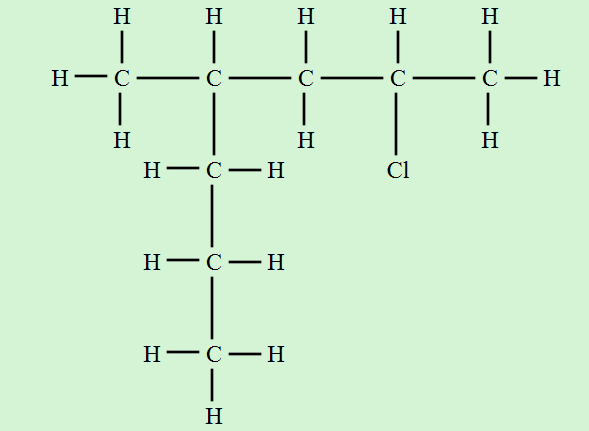 A.    4-chloro-2-propylpentaneB.    2-chloro-4-methylheptaneC.    2-propyl-4-chloropentaneD.    6-chloro-4-methylheptaneQuestion 17Butan-2-ol could be formed from theA.   reaction of but-1-ene or but-2-ene with steam.B.    reaction of but-1-ene with oxygen.C.    reaction of but-2-ene with steam but not from but-1-ene with steam.D.    reaction of 1-chlorobutane with potassium hydroxide.Question 18Which option ranks the following molecules in order of boiling point? (lowest to highest)A.    propanal, propanol, pentane, butan-1-olB.    propanal, propanol, butan-1-ol, pentaneC.    pentane, propanal, propanol, butan-1-olD.    butan-1-ol, propanol, pentane, propanolQuestion 19A mixture of liquids is passed through a HPLC. The solvent used is non-polar and the stationary phase is polar. The first two peaks to emerge from the column are, in order of retention time, hexane and octane. A third peak emerges. It could beA.    pentane.B.    heptane.C.    butan-1-ol.D.    but-2-ene.Question 20   A student is performing a titration between ethanoic acid and ethanamine using phenolphthalein as an indicator. The ethanoic acid is in the burette. The student is frustrated that it is difficult to judge the endpoint of the titration as the colour change seems to occur over the addition of several mL from the burette.Select the alternative that is a correct conclusion on this issue.A.    It is not good practice to titrate a weak acid and a weak base.B.    The student needs to change to a more suitable indicator for this acid/base combination.C.    The student is actually trying to titrate an acid with another acid instead of a base.D.    The use of extra indicator would help make the endpoint clearer.Question 21A proton-NMR is shown below.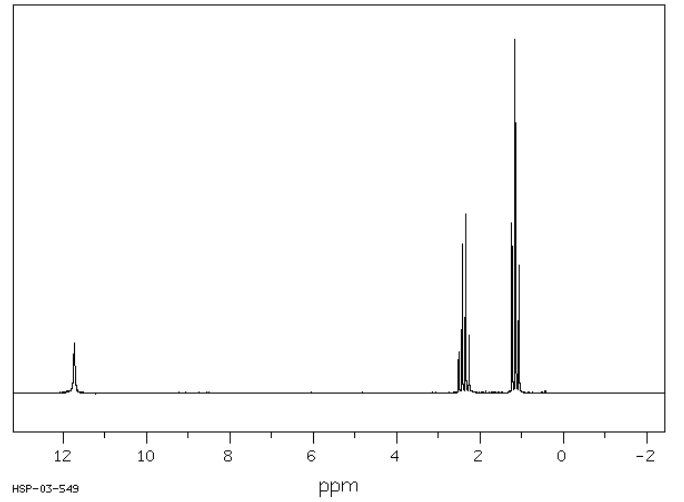 This molecule is likely to beA.    propan-1-ol.B.    propanal.C.    methyl ethanoate.D.    propanoic acid.Question 22A 10.0 mL sample of vinegar is diluted to 250 mL in a volumetric flask. The diluted vinegar is added to a burette and titrated against 20.0 mL aliquots of 0.120 M NaOH. The mean titre is determined to be 14.8 mL. The concentration of ethanoic acid in the undiluted vinegar will be, in M,A.    0.203B.    0.420C.    0.840D.    4.05Question 23The mass spectrum of a molecule is shown below.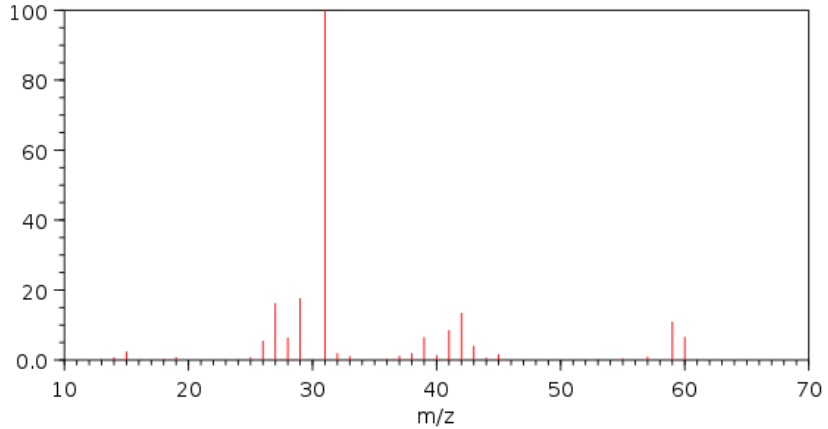 The molecule is likely to beA.    ethanoic acidB.    propan-1-olC.    methyl ethanoateD.    butaneQuestion 24A solution of ethanamine is added to a solution of hydrochloric acid. A product formed in the reaction will beA.    NH3(aq)B.    CH3CH2Cl(aq)C.    CH3CH2NH4(aq)D.    CH3CH2 NH3Cl(aq)Question 25The diagram below shows a skeletal diagram of a tripeptide.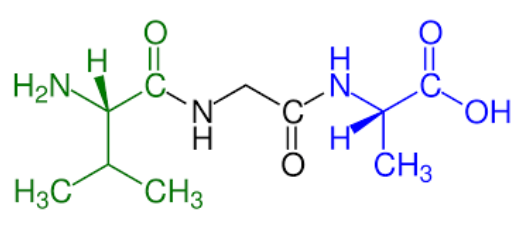 The amino acids in this structure are, from left to right,A.    valine, glycine and alanine.B.    alanine, glycine and alanine.C.    valine, alanine and leucine.D.    leucine, glycine and alanine.Question 26A student conducts a series of trials where the enzyme invertase (sucrase) is added to sucrose solutions at different temperatures. Invertase is a catalyst for the hydrolysis of sucrose. Benedict’s solution is added to each trial. It changes colour as hydrolysis occurs. The student has plotted his results on the graph shown but has not included the label on the vertical axis. 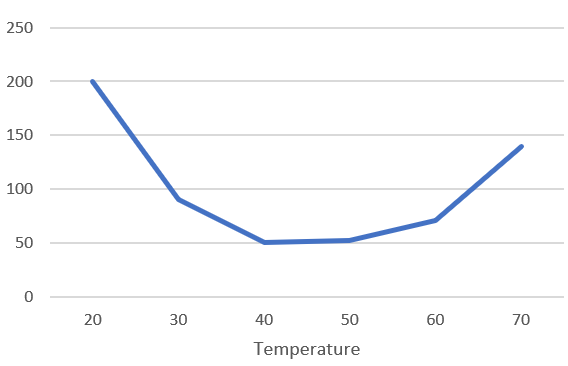 The quantity represented on the vertical axis could beA.    enzyme activity.B.    rate of reaction.C.    time taken for a colour change.D.    concentration of glucose.Question 27Starch is a polysaccharide formed from glucose. Which of the following is a general molecular formula for starch?A.    –(C6H10O5)-nB.    –(C6H10O6)-nC.    –(C6H12O6)-nD.    –(C6H11O5)-nQuestion 28The structures of vitamin A and folic acid (also a vitamin) are shown below.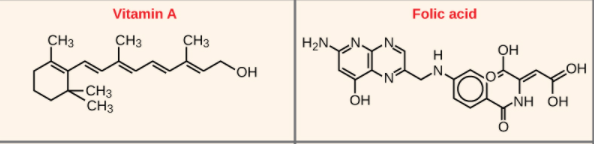 From examining their structures, it is likely thatA.    both will be water soluble as they both contain at least one hydroxyl group.B.    vitamin A will be water soluble and folic acid fat soluble.C.    both will be water soluble as their structures are relatively linear.D.    folic acid will be water soluble and vitamin A fat soluble.Question 29The label on a packet of Savoy biscuits lists the energy per 30.0 g serve as 350 kJ. A sample of biscuit is burnt under a beaker containing 80.0 g of water. The mass of biscuit required to heat the water by 60.00C will be, in g,     (assuming 100% efficient energy transfer)A.    0.057B.    1.36C.    1.72D.    2.78Question 30A student conducts an electrolysis experiment to measure the amount of copper deposited from a copper sulfate solution. She sits the apparatus used in a shallow water bath set at 250C. The circuit used includes a variable resistor, used to maintain the current at a set value. The student performs several trials of different duration and compares the masses of copper obtained in each trial. Which of the following is an independent variable?A.    The mass of copper obtained.B.    The current in the cell.C.    The duration of each trial.D.    The temperature of the cell.Section A                 30 marks            ____Total  Section B     91 marks              ____Total exam             121 marks             ____SECTION B - Short-answer questionsQuestion 1                 (11 marks)The flowchart below outlines a process for bioethanol manufacture. The version shown is an experimental procedure that uses cellulose as a raw material rather than crops like sugar cane.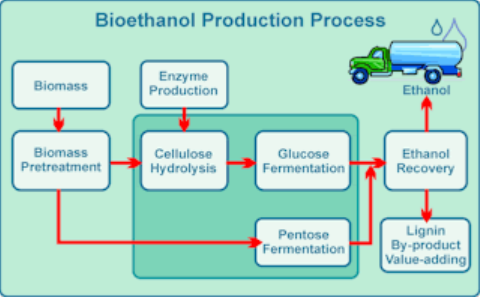 a.    i.   Write a balanced equation for the reaction of glucose to form ethanol.     (1 mark)      _____________________________________________________________________      ii.   The production and combustion of ethanol produces CO2 emissions. Despite this, the               use of bioethanol as a fuel is put forward as a potential solution to greenhouse issues.                  Explain why the use of bioethanol is considered to be environmentally preferable to              petrol.                                                                                                           (2 marks)     ______________________________________________________________________     ______________________________________________________________________b.    i.  One step on the flowchart shows the conversion of cellulose to form glucose. Use your            knowledge of carbohydrates to explain the chemical changes occurring during this            reaction and the conditions required for the reaction.                                       (2 marks)      ______________________________________________________________________     ______________________________________________________________________      ii.   The use of cellulose as raw material offers improvements in the sustainability of the              bioethanol industry over conventional sources of bioethanol. Suggest an advantage of             this change to cellulose.                               (1 mark)             ___________________________________________________________________            ____________________________________________________________________c.   i.   Write a balanced equation for the complete combustion of ethanol in air.        (1 mark)            ____________________________________________________________________     ii.   Calculate the volume of CO2 that is produced from the combustion of 1.00 tonne of            ethanol at 4800C and 120 kPa.               (3 marks)      ______________________________________________________________________     ______________________________________________________________________      ______________________________________________________________________    iii.   Calculate the amount of energy that is released from the complete combustion of 1.00            tonne of ethanol.                                                     (1 mark)                                             ______________________________________________________________________     ______________________________________________________________________Question     2            (11 marks)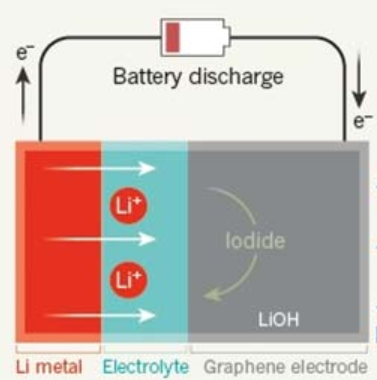 Cambridge University researchers are referring to the cell shown as the ‘ultimate battery’. It has a high energy density, is over 90% efficient and can be recharged over 2000 times. The reactions in this cell are complex and do not occur inaqueous solutions. The anode reaction can be taken from theelectrochemical series and the cathode half-equation iscathode:     2Li+   +  2e- +  O2     Li2O2a.   i.   Write an overall equation for this cell discharging.                                 (1 mark)      ____________________________________________________________________      ii.   What is the oxidation number of oxygen in Li2O2?   ___________         (1 mark)b.   Write a half-equation for the reaction occurring at the anode when the cell is recharging.                                                                                                                               (1 mark)      ______________________________________________________________________c.   This cell is an expensive one to produce. Give two reasons for the expense.     (2 marks)      ______________________________________________________________________      ______________________________________________________________________d.   The cell can operate with a voltage of 3.50 volts and the mass of lithium in the anode is       5.80 g. Calculate the energy produced in this cell if all the lithium reacts.       (3 marks)         ______________________________________________________________________      ______________________________________________________________________      ______________________________________________________________________      ______________________________________________________________________e.    Lithium required for this cell can be manufactured by electrolysis of molten lithium        chloride solution. Use the template below to write the half-equations and overall equation       for the production of lithium from lithium chloride.                                    (3 marks)      anode: _______________________________________________________     cathode: ______________________________________________________     overall:  ______________________________________________________Question  3               (9 marks)The graph below shows the concentration curves of the reactants and products when a mixture of nitrogen and hydrogen gas are mixed in a reactor at 2000C.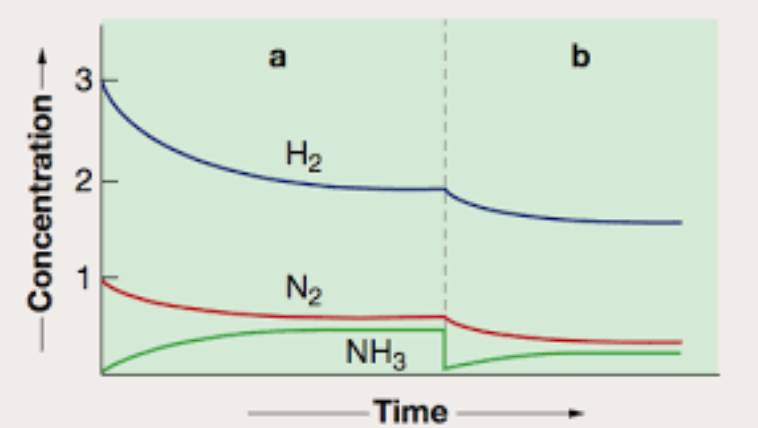 a.    i.  Write a balanced equation for the reaction occurring.                    (1 mark)       _________________________________________________________________       ii.  Determine a value for the equilibrium constant in sector  a  of the graph.   (3 marks)            (Note: Read the starting value and equilibrium values for H2 and base the amounts of             the other two gases on the change in hydrogen.)       _________________________________________________________________       _________________________________________________________________      _________________________________________________________________       iii.  What is the value of K for the reaction below at 2000C?                         (1 mark)              2NH3(g)  ⇌   N2(g)    +   3H2(g)              ______________________________________________________________b.   i.    Describe the change made to the system at the start of sector b and explain the             response of the system to this change.                                                    (2 marks)       _________________________________________________________________       _________________________________________________________________    ii.   Will the value of K for sector b equal that of sector a? Justify your answer.   (2 marks)       _________________________________________________________________       _________________________________________________________________Question 4      (8 marks)1-chloropropane is a colourless, flammable gas with a pungent odour. It is an intermediate compound in the production of propan-1-ol.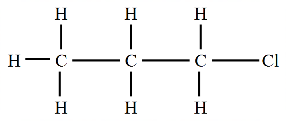                                                   KOH                                                                                                      propyl ethanoate (pear flavour)                                                 H+/ Cr2O72-a.    i.   Name two reactants that could be used to form 1-chloropropane.        (2 marks)       _______________________________________________________________________ ii.    Write a balanced chemical equation for the production of 1-chloropropane.  (1 mark)      ________________________________________________________________________b.    1-chloropropane is reacted with KOH. Use the box provided on the template to draw the         structure of molecule A produced in this reaction.                                               (1 mark)c.    A sample of molecule A is used to produce the ester propyl ethanoate. This molecule has        a distinctive pear flavour.        i.   Draw the structure of propyl ethanoate in the box labelled B.                         (1 mark)      ii.   Name the other reactant required to produce propyl ethanoate.                      (1 mark)            _______________________________d.    A sample of molecule A is heated very gently for a short period of time with an acidified        solution of potassium dichromate.        i.   Use the box provided on the template to draw the structure of molecule C produced.                                                                                                                                      (1 mark)       ii.  Write a balanced half-equation for the reaction of Cr2O72- ions to Cr3+ ions occurring               in this reaction.                                                                                                  (1 mark)       _______________________________________________________________________Question 5          (10 marks)The diagram below is taken from an animation of the hydrolysis of the disaccharide, sucrose.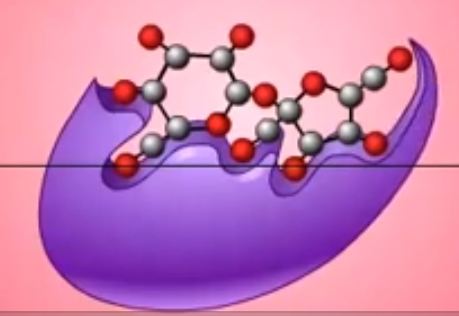 a.    Describe what this diagram is illustrating.                                          (3 marks)      ___________________________________________________________________      ___________________________________________________________________      ___________________________________________________________________b.   i.   What type of bond will be broken when the hydrolysis reaction occurs?      (1 mark)      ___________________________________________________________________     ii.   What will the products of this hydrolysis reaction be?                                  (1 mark)      ___________________________________________________________________     iii.  Will the purple object shown play any further part in this reaction?            Explain your answer.                                                                                    (1 mark)      ___________________________________________________________________      ___________________________________________________________________c.    The pH of the solution this reaction is conducted in is changed to pH 1.        (2 marks)        Explain the impact of this change on the reaction occurring.        ___________________________________________________________________      ___________________________________________________________________d.   Food products containing high levels of sucrose are usually labelled ‘high GI’. What does        GI refer to and why is sucrose associated with high GI levels?                     (2 marks)       ___________________________________________________________________      ___________________________________________________________________Question 6           (9 marks)The structure of a triglyceride is shown below.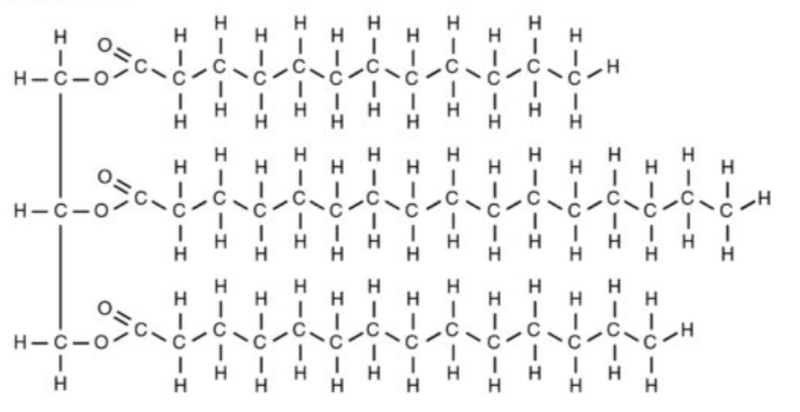 a.    Potassium hydroxide is used to hydrolyse the triglyceride. Use the boxes provided to        write the molecular formulas of the four products of this hydrolysis.          (4 marks)b.   What is the general form (the ratio of carbon atoms: hydrogen atoms: oxygen atoms) of a        saturated fatty acid?                                                                                         (1 mark)       _______________________________________________________________________c.   Hydrolysis of triglycerides is very limited in the human stomach. Use your knowledge of       chemical bonding to explain why this is the case.                                          (2 marks)      _______________________________________________________________________      _______________________________________________________________________d.   The role of bile in the digestion of triglycerides is shown in the diagram below.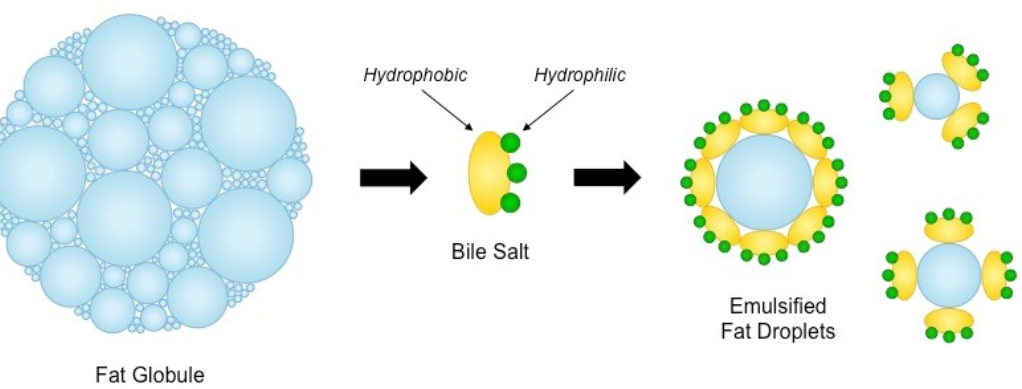       Use your knowledge of rates of reaction to explain how bile is facilitating the digestion of        fats.                                                                                                                       (2 marks)      _______________________________________________________________________      _______________________________________________________________________Question 7           (8 marks)An unidentified organic molecule has the molecular formula C3H6O2.a.    Draw and name three possible structures of this molecule.              (3 marks)  ______________                      ______________                  ____________________     molecule 1                                molecule 2                               molecule 3b.   An infrared spectrum of the unidentified molecule is shown below.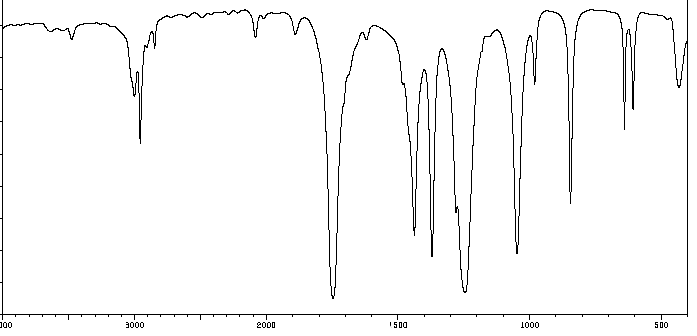       Explain how this spectrum can help deduce the structure of the unidentified molecule.                                                                                                                              (2 marks)        ___________________________________________________________________        ___________________________________________________________________c.    A high resolution proton-NMR of the unidentified molecule is shown below.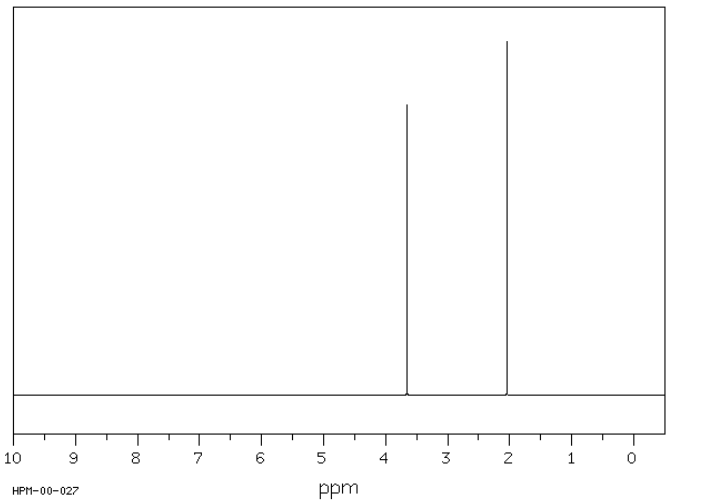       Use this spectrum to identify the molecule in question. Refer to the molecule structure to       justify your selection.                                     (3 marks)        ___________________________________________________________________        ___________________________________________________________________        ___________________________________________________________________Question 8    (9  marks)The chemical formula of the diprotic acid, oxalic acid is HOOCCOOH (C2H2O4).a.    The concentration of a solution of oxalic acid can be determined by redox titration with        acidified potassium permanganate, KMnO4.       i.    Write a half-equation for the reaction of oxalic acid to CO2.                   (1 mark)       ______________________________________________________________________      ii.   Write a half-equation for the reduction of MnO4- to Mn2+ ions in acid conditions.                                                                                                                                (1 mark)       ______________________________________________________________________     iii.  Write an overall equation for the reaction between oxalic acid and potassium             permanganate solutions.                                                                               (1 mark)      ______________________________________________________________________     iv.  25.0 mL aliquots of 0.120 M KMnO4 react exactly with 14.8 mL of oxalic acid            solution. What is the concentration of the oxalic acid solution?                  (2 marks)b.    The concentration of an oxalic acid solution can be determined by titration against        sodium hydroxide solution.        i.    Write a balanced equation for the reaction between oxalic solution and sodium              hydroxide.                                                                                                      (1 mark)       _____________________________________________________________________      ii.   The same solution of oxalic as in part a. is titrated against 0.500 M NaOH. The              average titre of oxalic acid required to neutralise 20.0 mL aliquots of NaOH is             13.6 mL. Use this data to obtain a second estimate of the concentration of the oxalic             acid.    (3 marks)      ______________________________________________________________________      ______________________________________________________________________      ______________________________________________________________________Question 9     (7 marks)The diagram below is of a bomb calorimeter, frequently used to measure the energy content of food samples.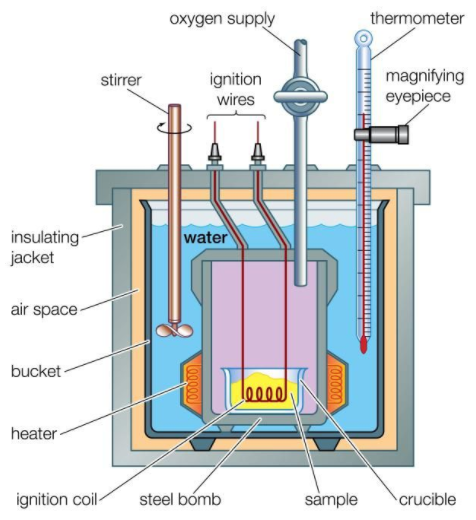 a.   i.  The calorimeter contains heating apparatus. Why           does it include heating apparatus?        (1 mark)        _______________________________________        _______________________________________    ii.  Oxygen can be added under pressure to the bomb        section. Explain why high pressure might be used?                                                                         (1 mark)        _______________________________________        _______________________________________b.    Why is a bomb calorimeter used instead of a solution calorimeter for foods?       (1 mark)         ______________________________________________________________________The following data is obtained from experimentation using this calorimeter.Initial temperature: 18.20C                      Current: 3.60 amps             Voltage 4.42 volts             Time: 4.00 minutesFinal temperature: 25.10C================================================================0.873 g of biscuit added and ignited.Initial temperature:  25.10C                   Final temperature: 30.90Cc.     Use the data provided to       i.   determine the calibration factor for the calorimeter.                              (2 marks)       ______________________________________________________________________       ______________________________________________________________________      ii.  determine the energy content in kJ g-1 of the biscuit.                              (2 marks)       ______________________________________________________________________       ______________________________________________________________________Question  10   (9  marks)A student conducts an investigation into the rate of a chemical reaction. The reaction she chooses to study is the reaction between magnesium metal and hydrochloric acid. She uses a series of identical flasks, each containing 50 mL of HCl. She varies the mass of magnesium added to the hydrochloric acid in each flask and records the time taken for 80 mL of gas to be evolved. The apparatus used and the data recorded are shown below.Hypothesis: that there is a linear relationship between mass of magnesium used and the rate of reaction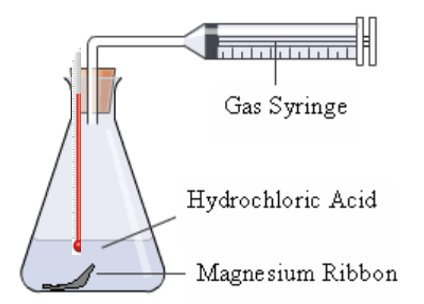 Conclusion: The relationship between rate of reaction and mass of magnesium is a positive one but not linear.a.    In this experiment,       i.  what is the independent variable?    _________________                             (1 mark)      ii.  what is the dependent variable?      __________________                            (1 mark)     iii.  list one controlled variable.             _________________                             (1 mark)b.    Use the grid provided to draw a graph of mass of magnesium against time taken.                                                                                                                                   (1 mark)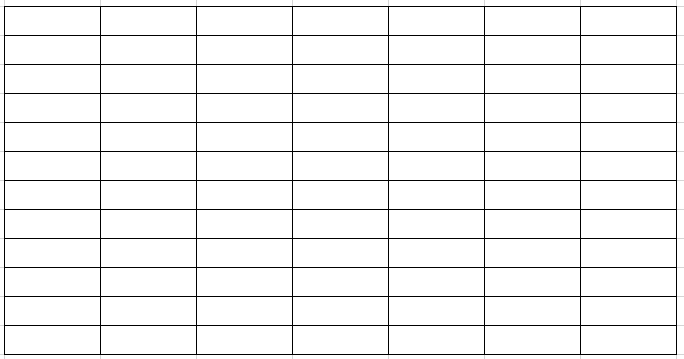 c.    i.  As the mass of magnesium increases, what happens to the time required to produce 80            mL of gas?                                                                                                         (1 mark)       ______________________________________________________________________      ii.  Does this mean that the rate is dropping as the mass of magnesium increases? Explain            your answer.                                                                                                      (1 mark)       _______________________________________________________________________       _______________________________________________________________________d.   The experiment design included the use of a thermometer. Discuss the temperature        readings obtained and their relevance to the conclusion made by the student.     (3 marks)       _______________________________________________________________________       _______________________________________________________________________       _______________________________________________________________________       _______________________________________________________________________Instructions for Section A Answer all questions.Choose the response that is correct or best answers the question.  A correct answer scores 1, an incorrect answer scores 0. No mark will be given if more than one answer is completed for any question. Marks will not be deducted for incorrect answers.Instructions for Section B Questions must be answered in the spaces provided in this book.
To obtain full marks for your responses you shouldgive simplified answers with an appropriate number of significant figures to all numerical questions; unsimplified answers will not be given full marks.show all workings in your answers to numerical questions. No credit will be given for an incorrect answer unless it is accompanied by details of the working.make sure chemical equations are balanced and that the formulas for individual substances include an indication of state; for example, H2(g); NaCl(s)Exp.   Volume 2 M HCl   mLMass Mg    gTime secFinal T    0C1500.1521292500.2200323500.346364500.41241